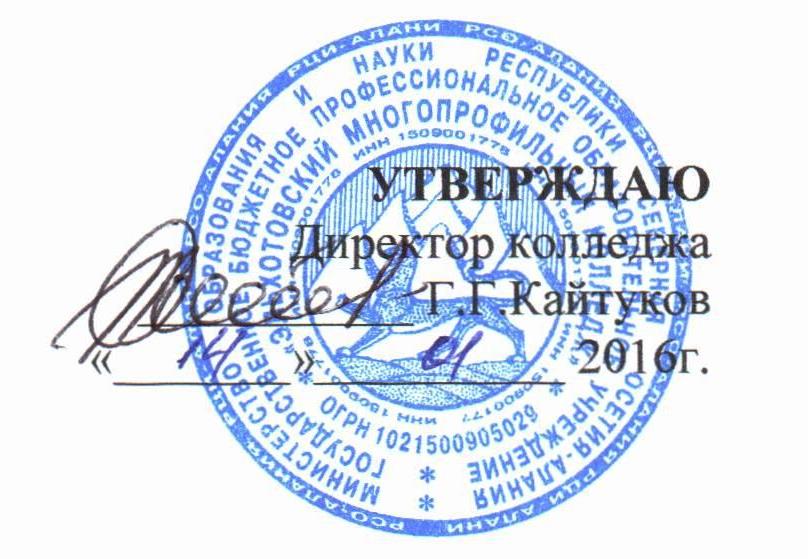 ПОЛОЖЕНИЕ О БИБЛИОТЕКЕГБПОУ «ЭЛЬХОТОВСКИЙ  МНОГОПРОФИЛЬНЫЙ КОЛЛЕДЖ»I. Общие положения 1.1.Положение о библиотеке  ГБПОУ «Эльхотовский     многопрофильный колледж»  разработано в соответствии с  Законами РФ "Об образовании" и "О библиотечном деле", Примерным положением о библиотеке образовательного учреждения, утвержденном Министерством образования РФ.                                 1.2.Библиотека является самостоятельным структурным подразделением ГБПОУ        " Эльхотовский многопрофильный колледж "обеспечивающим литературой и информацией учебно-воспитательный процесс, а также центром распространения знаний, духовного и интеллектуального общения.1.3. Библиотека в своей деятельности руководствуется                                                    - Ст. 38 Конституции РФ от 12.12.1993г. ( с  изменениями от 21.07.2014г.)                                                                                                                     -  Ст. 3 Международной Конвенции о правах ребенка 	от 20.11.1989г.                                                                                                            -  Ст. 35  №273 - ФЗ                                                                                      -  Ст. № 78 -ФЗ ( ред.02.07.2013 г.) " О библиотечном деле"                                 - Ст.5 ч.3 от 06.03.2006г.  № 35 -ФЗ "О противодействии терроризму "                                                                                   -  Ст. 3. ст.13   25. 07. 2002г. № 114 - ФЗ  "О противодействии экстремистской деятельности "; ч.2.                                                          -  Ст. 27 № 273 -ФЗ "О науке  и государственной научно- технической политике"; от 23.08.2.1996г. №127 -ФЗ; ФГОС СПО.	-  Уставом колледжа,                                                                                   -  Внутренними локальными актами.1.4.  Как структурное подразделение библиотека подчиняется заместителю директора по учебной - воспитательной  работе. Библиотеку колледжа возглавляет  библиотекарь- педагог. Общее методическое руководство библиотекой колледжа, независимо от ведомственной подчиненности, осуществляет   Методический совет    колледжа.II. Задачи библиотеки2.1. Своевременное обеспечение  преподавателей и студентов  колледжа учебной, методической и дополнительной литературой, необходимой для осуществления учебного процесса,  а также художественной и информационной литературой для интеллектуального, культурного и нравственного развития, на основе широкого доступа к фондам , обеспечивающим учебный процесс и развитие потребности к самообразованию.2.2. Формирование фонда в соответствии с профилем учебного заведения и информационными потребностями читателей. Организация и ведение справочно-библиографического аппарата.2.3. Содействует   повышению содержания образования в колледже  и ориентируется  в своей деятельности на общечеловеческие ценности, пропаганду и раскрытие потенциала заключенного в  книжном  фонде, обеспечение  индивидуальных потребностей читателей.2.4. Воспитывает в студентах  и обучающихся информационную культуру, прививает  навыки  умелого пользования книгой и библиотекой, другими источниками информации, предоставляетноутбуки читального зала для пользованиядругими информационными ресурсами,  координирует свою деятельность со всеми подразделениями колледжа, общественными организациями;  и взаимодействует  с библиотеками других УО СПО и ЦБС района.III. Функции библиотеки3.1. Бесплатное обеспечение  читателей основными библиотечными услугами.  Предоставление условий  для свободного выбора форм обслуживания, необходимых изданий и других документов в фонде.3.2. Расширение  ассортимента библиотечных услуг, повышение их качества на основе технического оснащения библиотеки и компьютеризации информационных процессов.3.3. Осуществляет библиотечное, а также справочно-библиографическое и информационное обслуживание студентов, организует  обслуживание каталогов и  тематических картотек  в читальном зале, сочетая методы индивидуального и группового обслуживания;организует пользование  фондами в условиях открытого доступа студентов к ним;организует работу по пропаганде литературы по разным темам и к юбилейным датам, организует  накопление актуальных  газетно-журнальных статей, в соответствии с планом индивидуального обслуживания читателей;проводит культурно-воспитательную и просветительскую работу с читателями, используя библиотечные: индивидуальные и массовые  формы работы;обеспечивает потребности читателей - студентов  в информации о событиях в общественной жизни, о новейших достижениях науки и практики, культуры и искусства, используя формы индивидуального и массового информирования;составляет библиографические списки, ведет тематические картотеки, выполняет библиографические справки и т.д.в случае отсутствия в фондах библиотеки необходимых читателям изданий, запрашивать их по межбиблиотечному абоненту (МБА) из других библиотек;обеспечивать высокую культуру обслуживания: оказывать читателям помощь в выборе необходимых произведений печати и других материалов, проводя устные консультации, предоставляя в их пользование  картотеки и иные формы информирования, организуя книжные выставки, библиографические обзоры, устные журналы и другие мероприятия; осуществлять учет, хранение и использование находящихся в фонде книг и других произведений печати и иных материалов в соответствии с установленными правилами;нести ответственность за сохранность своих книжных фондов и техники;осуществлять постоянный контроль за возвращением в библиотеку выданных книг, других материалов, применяя штрафные санкции к читателям, не возвратившим литературу;создавать и поддерживать в библиотеке комфортные условия для работы читателей.поддерживать в помещении постоянный  температурно-влажностный режим.вести  мониторинг соответствия  учебной  и  дополнительной  литературы  учебным планам колледжа.оформлять подписку на республиканские и районные газеты и журналы.3.4. Изучает читательский спрос, степень удовлетворенности  разных читательских запросов.3.5. Формирует фонд в соответствии с  профилем колледжа и информационными потребностями читателей. Приобретает учебную, научную, научно-популярную, художественную литературу и периодические издания.3.6. Осуществляет перевод непрофильной и излишней дублетной литературы в другие библиотеки, производит исключение и списание из фонда устаревших и ветхих изданий.3.7. Осуществляет научную и техническую обработку поступающей в фонд  учебной, художественной и научно-познавательной литературы.3.8. Работает в тесном контакте с преподавателями, мастерами п/о, общественными организациями колледжа. Ведет систему библиотечных  каталогов и картотек.3.9. Осуществляет комплексное обслуживание мастеров п/о и преподавателей общеобразовательных предметов в соответствии с их запросами, и планом учебного процесса образовательного учреждения.3.10. Участвует в системе повышения квалификации библиотечных работников с целью углубления их образовательной и гуманитарной культуры, профессиональной и компьютерной грамотности.3.11. Изучает отечественный и зарубежный передовой опыт и внедряет передовую библиотечную технологию.3.12.  Совместно со всеми структурными  отделами колледжа  проводит работу  по комплектованию фонда литературы и удовлетворению запросов пользователей. IV. Правила пользования читальным залом библиотеки ЭМК.4..1.Читатели библиотеки  Эльхотовского многопрофильного  колледжа (обучающиеся, преподаватели, сотрудники) имеют право:бесплатно пользоваться основными видами библиотечно-информационных услуг, предоставляемых библиотекой;получать книги и другие источники информации  в читальном зале;получать из фонда библиотеки для временного пользования в читальном зале любые издания;получать полную информацию о составе фондов библиотеки через систему каталогов и картотек и другие формы библиотечного информирования;получать консультативную помощь в поиске и выборе источников информации;4.2. Читатели обязаны бережно относится к книгам, другим произведениям печати и иным материалам, полученным из фондов библиотеки колледжа; возвращать их в установленные сроки; не выносить их из помещения библиотеки, если они не записаны в читательском формуляре или других учетных документах; не делать в них пометок, подчеркиваний; не вырывать и не загибать страницы; не вынимать карточек из каталогов и картотек.4.3. Выдача книг в читальном зале производится по студенческому билету обучающегося, а читателям-специалистам — по документу, удостоверяющему их личность, и оформляется под роспись в читательском и книжном формуляре.4.4. Число книг, произведений печати и иных материалов, выдаваемых в читальных залах, как правило, не ограничивается. При наличии единовременного повышенного спроса число выдаваемых экземпляров может быть ограничено (по решению заведующего библиотекой).4.5. Энциклопедии, справочные издания, редкие и ценные книги, выдаются только в читальном зале.4.6. Выносить литературу из читального зала запрещено. В случае нарушения этого правила читатели могут быть лишены права пользования  книжным фондом  на срок, определенный библиотекой.4.7.  Нарушившие Правила пользования библиотекой, повлекшее причинение ущерба библиотеке, читатели несут следующую ответственность:при утере или порче документа из фондов библиотеки — в виде замены их соответственно такими же или признанными библиотекой равноценными (в том числе и копиями, утраченных документов), а при невозможности замены – в виде возмещения реальной рыночной стоимости;в иных случаях нанесения вреда  книжному фонду, имуществу или персоналу библиотеки наступает ответственность в соответствии с действующим законодательством, локальными актами колледжа.                     + Кроме того, читатели систематически нарушающие Правила пользования библиотекой, могут быть лишены права пользования библиотекой  сроком  до 1 месяца.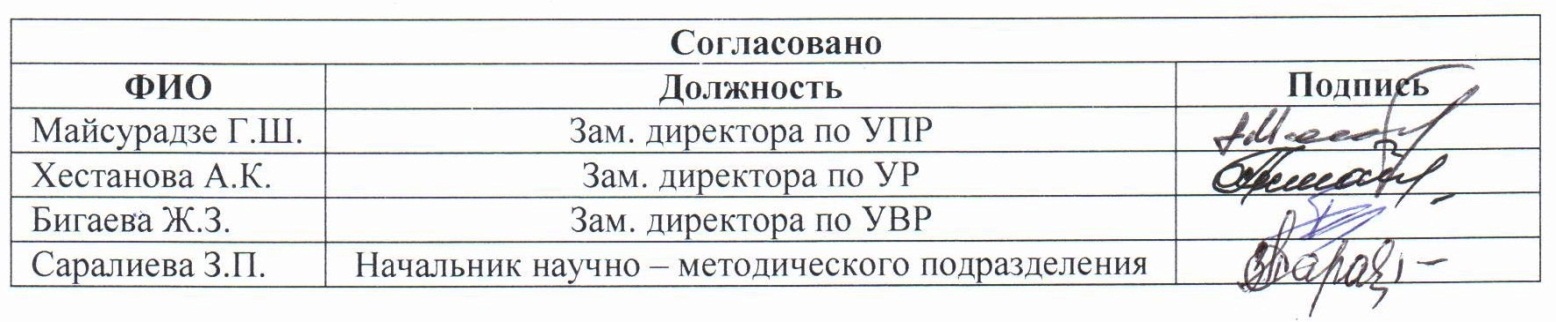 Рассмотрено Методическим советом протокол № 4 от  13.01.2016 гВведено в действиеприказ  от 11.01.2016 г.   № 1Регистрационный №27